4th Grade Newsletter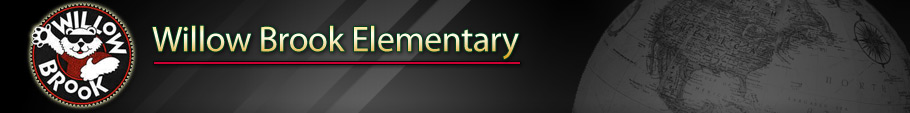 September 3rd-7th-Happy Labor Day!Next week in Reading we will…	
           work on reading Wonder, studying point of view, and working on narrative writingNext week in math we will…work on addition and subtractionreview rounding and place value for the kids that need itDear Parents,We are at midterm in our first nine weeks.  You should be receiving quite a few papers about many different things going on in our community and school.  You should have received the permission slip for our field trip.  Today you are receiving information about the school coupon book sales that are starting today.Our next project is going to be an environmental scientist project.  Most of it will be done in school on the computer.  We hope your child is excited about it!  Have a safe fun Labor Day!  Go Vols!!                Thank you,
                           The Fourth Grade Teachers